คู่มือการปฏิบัติงานการรับเรื่องร้องเรียนการทุจริตและประพฤติมิชอบ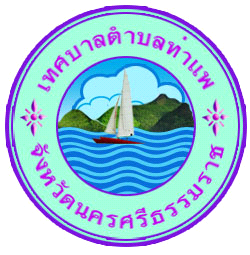 เทศบาลตำบลท่าแพ  อำเภอเมือง  จังหวัดนครศรีธรรมราชคำนำ	คู่มือการปฏิบัติงานเกี่ยวกับการจัดการเรื่องร้องเรียนการทุจริตและประพฤติมิชอบของเทศบาลตำบลท่าแพ  จัดทำขึ้นเพื่อเป็นแนวทางการปฏิบัติงานเรื่องร้องทุกข์ร้องเรียน  ผ่านศูนย์รับเรื่องราวร้องทุกข์  ของเทศบาลตำบลท่าแพ ทั้งในเรื่องการทุจริตต่อหน้าที่ เรื่องร้องเรียนทั่วไปและร้องเรียนด้านการจัดซื้อ จัดจ้าง  ตามพระราชกฤษฎีกาว่าด้วยหลักเกณฑ์และวิธีการบริหารจัดการบ้านเมืองที่ดี  พ.ศ.2546  กำหนดแนวทางการปฏิบัติราชการให้เกิดประโยชน์สุขแก่ประชาชน  โดยยึดหลักประชาชนเป็นศูนย์กลาง  เพื่อให้เกิดความผาสุกและความเป็นอยู่ที่ดีของประชาชน  สร้างความเป็นธรรมให้เกิดต่อประชาชนทุกคน  เกิดผลสัมฤทธิ์ต่องานบริการให้มีประสิทธิภาพและความคุ้มค่าในการให้บริการ  มีการปรับปรุงภารกิจให้ทันสมัยต่อสถานการณ์ และสนองความต้องการให้มีความรวดเร็วและมีประสิทธิภาพเป็นไปในมาตรฐานเดียวกันเทศบาลตำบลท่าแพสารบัญเรื่อง					หน้าบทที่  1  บทนำ				หลักการและเหตุผล		1	วัตถุประสงค์			1	ขอบเขต			1บทที่  2  แผนผังกระบวนการจัดการเรื่องร้องเรียนการทุจริตและประพฤติมิชอบ	แผนผังกระบวนการจัดการเรื่องร้องเรียนการทุจริตและประพฤติมิชอบ	4บทที่  3  ขั้นตอนการปฏิบัติงาน	ขั้นตอนการปฏิบัติงาน		5	แผนผังผู้รับผิดชอบ		6	ขั้นตอนการรับแจ้ง		7ภาคผนวก	แบบฟอร์มใบรับแจ้งเหตุเรื่องร้องเรียนการทุจริตและประพฤติมิชอบบทที่  1บทนำ1.  หลักการและเหตุผล	การร้องเรียนของประชาชน  ถือเป็นเสียงสะท้อนให้หน่วยงานต่างๆ  ของรัฐทราบว่า  การบริหาร  การทำงานของหน่วยงานมีประสิทธิภาพและประสิทธิผลมากน้อยเพียงใด  ซึ่งหน่วยงานของรัฐได้เปิดโอกาสให้ประชาชนเข้ามามีส่วนร่วม  และตรวจสอบการทำงานของหน่วยงานของรัฐ  ซึ่งรัฐบาลในปัจจุบัน ได้ให้ความสำคัญกับการให้บริการประชาชนอย่างรวดเร็ว  ทั่วถึง  มีประสิทธิภาพ  ปลอด การทุจริต  อีกทั้งยังจัดให้มีช่องทางในการรับเรื่องร้องเรียน/ร้องทุกข์ รวมถึงสั่งการให้ทุกหน่วยงานเร่งดำเนินการแก้ไขปัญหาการร้องเรียนดังกล่าว  เทศบาลตำบลท่าแพ เป็นหน่วยงานที่มีภารกิจหลักในการสนับสนุนการพัฒนา ความเข้มแข็งเครือข่าย ร่วมกับหน่วยงาน/ภาคีเป็นกลไกหลักในการแก้ไขปัญหาความ  เดือดร้อน  ตลอดจนการจัดบริการสาธารณะ  การบริหารจัดการงานพัฒนาในชุมชนท้องถิ่น  ผ่านโครงการพัฒนาต่างๆ  ภายใต้ความร่วมมือจากหน่วยงานภาครัฐ และความร่วมมือจากประชาชน  ซึ่งกระบวนการทำงานของเทศบาลตำบลท่าแพ ดังกล่าวอาจก่อให้เกิดการรับรู้ข้อมูลข่าวสารของประชาชนที่ไม่ทั่วถึง  เกิดความเข้าใจที่คลาดเคลื่อน  นำไปสู่เรื่องร้องเรียนได้  ดังนั้น เทศบาลตำบลท่าแพ จึงได้มีการจัดทำคู่มือการปฏิบัติงานเกี่ยวกับการจัดการเรื่องร้องเรียนการทุจริตและประพฤติมิชอบ  รวมทั้งเพื่อเป็นการพัฒนาการบริหารจัดการเรื่องร้องเรียนให้กับผู้ปฏิบัติงานที่มีส่วนเกี่ยวข้องได้มีแนวทางการดำเนินงานที่ถูกต้องและมีประสิทธิภาพ2.  วัตถุประสงค์		2.1  เพื่อพัฒนาระบบการดำเนินการเรื่องร้องเรียนให้เป็นไปอย่างมีประสิทธิภาพ  ประสิทธิผล และสอดคล้องกับกฎหมายหรือระเบียบที่เกี่ยวข้อง		2.2  เพื่อให้ผู้รับผิดชอบการดำเนินการเรื่องร้องเรียนของเทศบาลตำบลท่าแพ ใช้เป็นแนวทางในการปฏิบัติงานและดำเนินการแก้ไขปัญหาเรื่องร้องเรียนให้เป็นไปตามมาตรฐานเดียวกัน		2.3  เพื่อสร้างมาตรฐานการปฏิบัติงานที่มุ่งไปสู่การบริหารคุณภาพทั่วทั้งองค์กรอย่างมีประสิทธิภาพ		2.4  เพื่อเผยแพร่ให้กับผู้รับบริการและผู้มีส่วนได้เสียของเทศบาลตำบลท่าแพ ทราบกระบวนการ		2.5  เพื่อให้มั่นใจว่าได้มีการปฏิบัติตามข้อกำหนด  ระเบียบหลักเกณฑ์เกี่ยวกับการจัดการข้อร้องเรียนที่กำหนดไว้อย่างสม่ำเสมอ และมีประสิทธิภาพ3. ขอบเขต	คู่มือการปฏิบัติงานเกี่ยวกับการจัดการเรื่องร้องเรียนการทุจริตและประพฤติมิชอบฉบับนี้ ได้ รวบรวมข้อมูลที่เกี่ยวข้องและเป็นประโยชน์ต่อการจัดการเรื่องร้องเรียน ประกอบด้วย แนวคิดเกี่ยวกับ เรื่องร้องเรียน ขั้นตอนการดำเนินการเรื่องร้องเรียน 4. หลักเกณฑ์และรายละเอียดในการร้องเรียน        4.1 หลักเกณฑ์การร้องเรียน               4.1.1 เรื่องที่จะนำมาร้องเรียนต้องเป็นเรื่องที่ผู้ร้องเรียนได้รับความเดือดร้อนหรือเสียหายอันเนื่องมาจากเจ้าหน้าที่ในเรื่องดังต่อไปนี้                     (1) การกระทำการทุจริตต่อหน้าที่ราชการ                      (2) การทำความผิดต่อตำแหน่งหน้าที่ราชการ                      (3) ละเลยหน้าที่ที่กฎหมายกำหนดให้ปฏิบัติ - 2 -                     (4) ปฏิบัติหน้าที่ล่าช้าเกินสมควร                      (5.) กระทำการนอกเหนืออำนาจหน้าที่ หรือขัดหรือไม่ถูกตามกฎหมาย               4.1.2 เรื่องที่ร้องเรียนต้องเป็นเรื่องจริงที่มีมูล มิใช่ลักษณะกระแสข่าวที่สร้างความเสียหายแก่ บุคคลที่ขาดหลักฐานแวดล้อมที่ปรากฏชัดเจน ตลอดจนขาดพยานบุคคลแน่นอน         4.2 ข้อร้องเรียนให้ใช้ถ้อยคำสุภาพและต้องระบุข้อมูลดังต่อไปนี้              4.2.1 ชื่อที่อยู่ของผู้ร้องเรียน พร้อมหมายเลขโทรศัพท์ หรืออีเมลล์ติดต่อกลับ              4.2.2 ชื่อหน่วยงาน หรือเจ้าหน้าที่ที่เกี่ยวข้องที่เป็นเหตุแห่งการร้องเรียน              4.2.3 การกระทำทั้งหลายที่เป็นเหตุแห่งการร้องเรียน พร้อมทั้งข้อเท็จจริงหรือพฤติการณ์ตาม สมควรเกี่ยวกับการกระทำดังกล่าว หรือแจ้งช่องทาง  เบาะแสการทุจริตของเจ้าหน้าที่อย่างชัดเจน เพื่อดำเนินการสืบสวน สอบสวน              4.2.4 คำขอของผู้ร้องเรียน              4.2.5 ลายมือชื่อของผู้ร้องเรียน              4.2.6 ระบุวัน เดือน ปี              4.2.7 ระบุพยานเอกสาร พยานวัตถุ หรือพยานบุคคล (ถ้ามี)กรณีการร้องเรียนที่มีลักษณะเป็นบัตรสนเท่ห์ จะรับพิจารณาเฉพาะรายที่ระบุหลักฐานกรณี แวดล้อมปรากฏชัดเจนแจ้ง ตลอดจนชี้พยานบุคคลแน่นอนเท่านั้น          4.3 เรื่องร้องเรียนที่อาจไม่รับพิจารณา              4.3.1 ข้อร้องเรียนที่มิได้ทำเป็นหนังสือ              4.3.2 ข้อร้องเรียนที่ไม่ระบุพยาน หรือหลักฐานที่เพียงพอ5. การดำเนินการเรื่องร้องเรียน          5.1 ให้ศูนย์รับเรื่องราวร้องทุกข์เป็นหน่วยงานหลักในการรับเรื่องร้องเรียน          5.2 เมื่อได้รับเรื่องร้องเรียนให้รวบรวมข้อมูลการร้องเรียนเสนอผู้บังคับบัญชาตามลำดับ ในกรณี เป็นลักษณะบัตรสนเท่ห์ให้พิจารณาเฉพาะที่มีพยานหลักฐานประกอบ          5.3 กรณีที่ผู้บริหารเทศบาล เห็นสมควรให้แต่งตั้งคณะกรรมการสอบสวนข้อเท็จจริงหรือ มอบหมายให้ผู้ใดตรวจสอบข้อเท็จจริง ให้ดำเนินการตามคำสั่งนั้น         5.4 ให้คณะกรรมการสอบสวนข้อเท็จจริงที่ได้รับการแต่งตั้ง มีหน้าที่รวบรวมข้อเท็จจริงที่เกี่ยวข้อง และ พิจารณาไต่สวนหาข้อเท็จจริงว่าเรื่องร้องเรียนมีมูลความจริงหรือไม่เพียงใด โดยให้มีการดำเนินการให้ แล้วเสร็จโดยเร็ว พร้อมทั้งทำความเห็นเสนอผู้บริหารเทศบาล ว่ามีการกระทำทุจริตและประพฤติมิชอบ เกิดขึ้นหรือไม่และเป็นการกระทำผิดวินัยหรือไม่ หากเป็นกรณีไม่มีมูลที่ควรกล่าวหา ให้เสนอความเห็นต่อผู้บริหาร และยุติเรื่อง         5.5 ในการพิจารณาไต่สวนข้อเท็จจริงให้ดำเนินการอย่างลับ และต้องเปิดโอกาสให้เจ้าหน้าที่ผู้ถูกกล่าวหาพิสูจน์ข้อเท็จจริงอย่างเป็นธรรม         5.6 ให้คณะกรรมการสืบสวนข้อเท็จจริงรายงานผลการสอบสวนต่อผู้บริหารเทศบาล ภายในสิบห้าวันนับตั้งแต่วันที่ได้รับแต่งตั้ง หากมีเหตุผลจำเป็นที่มิอาจหลีกเลี่ยงได้ คณะกรรมการสอบสวนข้อเท็จจริงอาจเสนอขยายเวลาดำเนินการต่อผู้บริหารเทศบาล โดยเสนอขอขยายระยะเวลาได้ไม่เกินสองครั้ง ครั้งละไม่เกิน สิบห้าวัน- 3 -         5.7 เมื่อมีการดำเนินการในเบื้องต้นเป็นประการใด ให้แจ้งให้ผู้ร้องเรียนทราบภายในสิบห้าวัน เว้นแต่กรณีที่ผู้ร้องเรียนไม่ได้ให้ข้อมูลที่สามารถติดต่อกลับไปยังผู้ร้องเรียนได้          5.8 ในกรณีร้องเรียนที่เป็นเรื่องที่อยู่นอกเหนืออำนาจการพิจารณาของเทศบาลตำบลท่าแพ ให้ดำเนินการดังนี้                  5.8.1 ส่งต่อเรื่องร้องเรียนไปยังหน่วยงานที่เกี่ยวข้องโดยตรง ในกรณีที่เรื่องร้องเรียนระบุถึงชื่อหน่วยงานนั้น ๆ ถือเป็นการสิ้นสุดกระบวนการตอบสนองต่อข้อร้องเรียน               5.8.2 ส่งเรื่องร้องเรียนไปยังผู้ร้องเรียน กรณีที่ผู้ร้องเรียนไม่ได้มีการระบุถึงหน่วยงานที่เกี่ยวข้องโดยตรง พร้อมชี้แจงเหตุผล และแจ้งให้ผู้ร้องเรียนทราบ ถือเป็นการสิ้นสุดกระบวนการตอบสนองต่อข้อร้องเรียน 6. ช่องทางการร้องเรียน ผู้ร้องเรียนสามารถส่งข้อเรียกร้องผ่านช่องทาง ดังนี้          6.1 ส่งข้อร้องเรียน หรือร้องเรียนด้วยตนเองโดยตรงที่ศูนย์รับเรื่องราวร้องทุกข์ เทศบาลตำบลท่าแพ ตำบลปากพูน  เลขที่  99 ถนนวิริยานุศาสน์ อำเภอเมือง จังหวัดนครธรรมราช 80000          6.2 ร้องเรียนผ่านทางเว็บไซต์เทศบาลตำบลท่าแพ ที่ https://www.thapaircity.go.th/index.php         6.3 ร้องเรียนทางโทรศัพท์หมายเลข 075-765267 , โทรสาร (FAX) 075-765267 ต่อ 30         6.4 ร้องเรียนทาง Facebook/line          6.5 ร้องเรียนผ่านตู้/กล่องรับความคิดเห็น          6.6 สายด่วนนายก 075-765267 ต่อ 16บทที่ 2บทที่ 2 แผนผังกระบวนการรับเรื่องร้องเรียน การทุจริตและประพฤติมิชอบบทที่  3ขั้นตอนการปฏิบัติงาน1. ขั้นตอนการปฏิบัติงาน       การแต่งตั้งผู้รับผิดชอบจัดการเรื่องร้องเรียนการทุจริตและประพฤติมิชอบของหน่อยงาน       -  จัดทำคำสั่งแต่งตั้งเจ้าหน้าที่รับผิดชอบเรื่องร้องเรียนการทุจริตและประพฤติมิชอบ       -  แจ้งผู้รับผิดชอบตามคำสั่งเทศบาลตำบลท่าแพ เพื่อความสะดวกในการประสานงาน2. การรับและตรวจสอบเรื่องร้องเรื่องการทุจริตและการประพฤติมิชอบ จากช่องทางต่าง ๆ       ดำเนินการรับและติดตามตรวจสอบร้องเรียนการทุจริตและการประพฤติมิชอบ ที่เข้ามายังหน่วยงานจากช่องทางต่าง ๆ โดยมีข้อปฏิบัติตามที่กำหนด ดังนี้3. การบันทึกข้อความร้องเรียนการทุจริตและประพฤติมิชอบ      -  กรอกแบบฟอร์มบันทึกข้อร้องเรียนการทุจริตและประพฤติมิชอบ โดยมีรายละเอียด ชื่อ-สกุล ที่อยู่ หมายเลขโทรศัพท์ติดต่อ เรื่องร้องทุกข์ / ร้องเรียน และสถานที่เกิดเหตุแผนผังผู้รับผิดชอบการรับแจ้งเรื่องราวร้องเรียนการทุจริตและประพฤติมิชอบ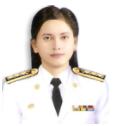 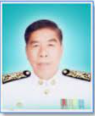 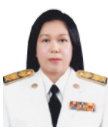 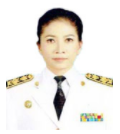 74. การติดตามแก้ไขปัญหาข้อร้องเรียนการทุจริตและประพฤติมิชอบ       ให้เจ้าหน้าที่ที่เกี่ยวข้องรายงานผลการดำเนินการตามลำดับบังคับบัญชาให้ทราบภายใน 5 วันทำการและแจ้งให้ผู้ร้องเรียนทราบภายใน 15 วัน5. การรายงานผลการดำเนินการให้ผู้บริหารทราบ       ให้รวบรวมรายงานสรุปข้อเรียกร้องหลังจากสิ้นปีงบประมาณ เพื่อนำมาวิเคราะห์การจัดการข้อเรียกร้องการทุจริตและประพฤติมิชอบ ในภาพรวมของหน่วยงาน เพื่อใช้เป็นแนวทางในการแก้ไข ปรับปรุงพัฒนาองค์กร ต่อไป6. มาตรฐานงาน       การดำเนินการแก้ไขข้อเรียกร้องการทุจริตและประพฤติมิชอบ ให้แล้วเสร็จภายในระยะเวลาที่กำหนดกรณีได้รับเรื่องร้องเรียนการทุจริตและประพฤติมิชอบ ให้ศูนย์รับเรื่องราวร้องทุกข์เทศบาลตำบลท่าแพดำเนินการตรวจสอบและพิจารณาส่งเรื่องให้หน่วยงานที่เกี่ยวข้อง ดำเนินการแก้ไขปัญหาข้อเรียกร้องการทุจริตและประพฤติมิชอบ ให้แล้วเสร็จ ภายใน 15 วัน ทำการ7. จัดทำโดย       ศูนย์รับเรื่องราวร้องทุกข์เทศบาลตำบลท่าแพ       โทร 075-765267 https://www.thapaircity.go.th/index.htmlภาคผนวกแบบร้องเรียนการทุจริตและประพฤติมิชอบ(กรณีพบการทุจริต)เขียนที่……………………….                                                   วันที่……………………………………………เรื่อง…………………………………………………………………………………………………………………………………..เรียน  นายกเทศมนตรีตำบลท่าแพ       ด้วยข้าพเจ้า…………………………………………………………………..ที่อยู่…………………………………….…………………………………………………………………………………………………………………...........................เบอร์โทรศัพท์ที่ติดต่อได้………………………………………ขอร้องเรียนการพบเห็นการกระทำที่น่าจะเป็นการทุจริต ซึ่งขอให้รายละเอียดดังนี้…………………………………………………………………………………………………………….…………………………………………………………………………………………………………………………………………………………………………………………………………………………………………………………………………………………………………………………………………………………………………………………………………………………………………………………………………………………………………………………………………………………………………………………………………………………………………………………………………………………………………………………………………………………………………………………………………………………………………………………………………………………………………………………………………………………………………………………………………       ในการนี้ ข้าพเจ้าขอให้เทศบาลตำบลท่าแพ ได้ตรวจสอบข้อเท็จจริง เพื่อป้องกันหรือแก้ไขมิให้เกิดการกระทำที่ไม่ถูกต้อง หรือผิดกฎหมาย รวมทั้งผลกระทบที่อาจเกิดแก่การบริหารจัดการของเทศบาลตำบลท่าแพ                                                                      ขอแสดงความนับถือ                                                               (…………………………………………)หมายเหตุ : การให้ข้อมูลรายละเอียดที่ครบถ้วน จะเป็นประโยชน์ต่อการสอบหาข้อเท็จจริงเพื่อจัดการเรื่อง              ร้องเรียนของท่านได้ตามความประสงค์ช่องทางความถี่ในการตรวจสอบช่องทางระยะเวลาดำเนินการรับร้องเรียนการทุจริตและประพฤติมิชอบเพื่อประสานหาทางแก้ปัญหาหมายเหตุร้องเรียนด้วยตนเองทุกครั้งที่มีการร้องเรียนภายใน 1 วันทำการร้องเรียนผ่านเว็บไซต์ทุกวันภายใน 1 วันทำการร้องเรียนผ่านตู้/กล่องรับความคิดเห็นทุกวันภายใน 1 วันทำการจดหมายถึงนายกฯทุกวันภายใน 1 วันทำการร้องเรียนทางโทรศัพท์075-765267ทุกวันภายใน 1 วันทำการร้องเรียนทาง Facebook/Lineทุกวันภายใน 1 วันทำการ